ICS03.100.70;35Bilgi güvenliği, siber güvenlik ve kişisel gizliliğinkorunması-Bilgigüvenliğiyönetim sistemleri - GerekliliklerInformation security, cybersecurityandprivacyprotection—Informationsecuritymanagementsystems — RequirementsSécuritédel'information,cybersécuritéetprotectiondelavieprivée — Systèmes de management de la sécurité de l'information — ExigencesReferans NumarasıISO/IEC27001:2022(E)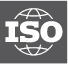 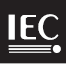 ©ISO/IEC2022ISO/IEC27001:2022	TSISO/IEC 27001:2022ÇizelgeB.1—Bilgigüvenliği kontrolleriTSISO/IEC 27001:2022	ISO/IEC27001:2022ÇizelgeA.1(devamediyor)12	ISO/IEC27001:2022	TSISO/IEC 27001:2022ÇizelgeA.1(devamediyor)	13TSISO/IEC 27001:2022	ISO/IEC27001:2022ÇizelgeA.1(devamediyor)14	ISO/IEC27001:2022	TSISO/IEC 27001:2022ÇizelgeA.1(devamediyor)	15TSISO/IEC 27001:2022	ISO/IEC27001:2022ÇizelgeA.1(devamediyor)16	ISO/IEC27001:2022	TSISO/IEC 27001:2022ÇizelgeA.1(devamediyor)	17TSISO/IEC 27001:2022	ISO/IEC27001:2022ÇizelgeA.1(devamediyor)ISO/IEC27001:2022	TSISO/IEC 27001:2022KaynaklarISO/IEC27002:2022,Informationsecurity,cybersecurityandprivacyprotection—Information securitycontrolsISO/IEC27003,Informationtechnology—Securitytechniques—Informationsecuritymanagementsystems — GuidanceISO/IEC27004,Informationtechnology—Securitytechniques—Informationsecuritymanagement — Monitoring, measurement, analysisandevaluationISO/IEC27005,Informationsecurity,cybersecurityandprivacyprotection—Guidanceon managinginformationsecurityrisksISO31000:2018,Riskmanagement—Guidelines	195KurumsalkontrollerKurumsalkontroller5.1BilgigüvenliğipolitikalarıKontrolBilgi güvenliği politikası ve konuya özgü politikalar tanımlanmalı, yönetim tarafından onaylanmalı, yayımlanmalı, ilgili personele ve ilgili taraflara iletilmeli ve onlar tarafından onaylanmalı ve planlı aralıklarla ve önemli değişiklikler olması durumunda gözden geçirilmelidir.5.2Bilgigüvenliğirollerive sorumluluklarıKontrolBilgigüvenliğirollerivesorumlulukları,kuruluşunihtiyaçlarınagöre tanımlanmalı ve dağıtılmalıdır.5.3GörevlerinayrılığıKontrolÇakışangörevlerveçatışansorumlulukalanlarıbirbirindenayrılmalıdır.5.4YönetimsorumluluklarıKontrolYönetim, tüm personelinin bilgi güvenliğini kuruluşun oluşturulmuş bilgi güvenliği politikasına, konuya özgü politika ve prosedürlerine uygun olarak uygulamasını zorunlu tutmalıdır.5.5YetkililerleiletişimKontrolKuruluş,ilgilimakamlarlailetişimkurmalıvesürdürmelidir.5.6Özelilgigruplarıyla iletişimKontrolKuruluş,özelilgigruplarıveyadiğeruzmangüvenlikforumlarıveprofesyonelderneklerleiletişimkurmalıvesürdürmelidir.5.7TehditistihbaratıKontrolBilgi güvenliği tehditlerine ilişkin bilgiler, tehdit istihbaratı oluşturmak için toplanmalı ve analiz edilmelidir.5.8Projeyönetimindebilgi güvenliğiKontrolBilgigüvenliğiprojeyönetimineentegreedilmelidir.5.9Bilgienvanterivediğer ilgilivarlıklarKontrolSahiplerdedahilolmaküzerebilgivediğerilgilivarlıklarınbirenvanteri geliştirilmeli ve sürdürülmelidir.5.10Bilgilerin ve diğer ilişkili varlıklarınkabuledilebilir kullanımıKontrolBbilgilerinvediğerilgilivarlıklarınişlenmesineyönelikkabuledilebilir kullanımkurallarıveprosedürlertanımlanmalı,dokümanteedilmelive uygulanmalıdır.5.11VarlıklarıniadesiKontrolPersonel ve diğer ilgili taraflar, istihdamlarının, sözleşmelerinin veya anlaşmalarının değiştirilmesi veya feshedilmesi üzerine ellerinde bulunan tüm kurumsal varlıkları uygun şekilde iade etmelidir.5.12BilgilerinsınıflandırılmasıKontrolBilgiler; gizlilik, bütünlük, kullanılabilirlik ve bağıntılı ilgili taraf gerekliliklerinedayalıolarakkuruluşunbilgigüvenliğiihtiyaçlarınagöre sınıflandırılmalıdır.5.13BilgilerinetiketlenmesiKontrolBilgi etiketleme için uygun bir dizi prosedür geliştirilmeli ve kuruluş tarafından benimsenen bilgi sınıflandırma şemasına göre uygulanmalıdır.5.14BilgitransferiKontrolKuruluş içindeki ve kuruluş ile diğer taraflar arasındaki her tip aktarım tesisi için bilgi aktarım kuralları, prosedürleri veya anlaşmaları yürürlükte olmalıdır.5.15ErişimkontroluKontrolBilgiye ve diğer ilgili varlıklara fiziksel ve mantıksal erişimi kontrol etmeye yönelik kurallar, iş ve bilgi güvenliği gereksinimlerine dayalı olarak oluşturulmalı ve uygulanmalıdır.5.16KimlikyönetimiKontrolKimliklerintümyaşamdöngüsüyönetilmelidir.5.17KimlikdoğrulamabilgileriKontrolKimlik doğrulama bilgilerinin tahsisi ve yönetimi, personele kimlik doğrulama bilgilerinin uygun şekilde kullanılması konusunda tavsiye verilmesi de dahil olmak üzere bir yönetim süreci tarafından kontrol edilmelidir.5.18ErişimhaklarıKontrolBilgiye ve diğer ilişkili varlıklara erişim hakları, kuruluşun erişim kontrolüne ilişkinkonuya özgüpolitikasına vekurallarına uygun olarak sağlanmalı, gözden geçirilmeli, değiştirilmeli ve kaldırılmalıdır.5.19Tedarikçiilişkilerindebilgi güvenliğiKontrolTedarikçinin ürün veya hizmetlerinin kullanımıyla ilgili bilgi güvenliği risklerini yönetmek için süreçler ve prosedürler tanımlanmalı ve uygulanmalıdır.5.20Tedarikçianlaşmalarında bilgi güvenliğinin ele alınmasıKontrolİlgili bilgi güvenliği gereklilikleri, tedarikçi ilişkisinin tipine dayandırılarak her tedarikçi ile oluşturulmalı ve üzerinde anlaşmaya varılmalıdır.5.21Bilgiveiletişimteknolojisi (BİT) tedarik zincirinde bilgi güvenliğini yönetmeKontrolBİT ürünleri ve hizmetleri tedarik zinciri ile ilişkili bilgi güvenliği risklerini yönetmek için süreçler ve prosedürler tanımlanmalı ve uygulanmalıdır.5.22Tedarikçihizmetlerinin izlenmesi, gözden geçirilmesivedeğişiklikyönetimiKontrolKuruluş, tedarikçi bilgi güvenliği uygulamaları ve hizmet sunumundaki değişiklikleri düzenliolarak izlemeli,gözdengeçirmeli, değerlendirmeli veyönetmelidir.5.23Buluthizmetlerinin kullanımı için bilgi güvenliğiKontrolBulut hizmetlerinin edinilmesi, kullanılması, yönetimi ve bulut hizmetlerindençıkışsüreçleri,kuruluşunbilgigüvenliği gerekliliklerine uygun olarak oluşturulmalıdır.5.24Bilgigüvenliğiihlalolayı yönetimi planlaması ve hazırlığıKontrolKuruluş, bilgi güvenliği ihlal olayı yönetimi süreçlerini, rollerini ve sorumluluklarını tanımlayarak, oluşturarak ve ileterek bilgi güvenliği ihlal olaylarını yönetmeyi planlamalı ve hazırlamalıdır.5.25Bilgi güvenliği ihlal olaylarını değerlendirmeve karar vermeKontrolKuruluş, bilgi güvenliği olaylarını değerlendirmeli ve bunların bilgi güvenliği ihlal olayları olarak kategorize edilip edilmeyeceğine karar vermelidir.5.26Bilgi	güvenliği	ihlalolaylarınayanıtvermeKontrolBilgigüvenliğiihlalolaylarına,dokümanteedilmişprosedürlereuygunolarakyanıtverilmelidir.5.27Bilgi	güvenliği	ihlalolaylarındandersçıkarmaBilgigüvenliğiihlalolaylarındaneldeedilenbilgiler,bilgigüvenliği kontrollerini güçlendirmek ve iyileştirmek amacıyla kullanılmalıdır.5.28KanıttoplamaKontrolKuruluş, bilgi güvenliği olaylarıyla ilgili kanıtların tanımlanması, toplanması, elde edilmesi ve korunması için prosedürler oluşturmalı ve uygulamalıdır.5.29Kesinti	sırasında	bilgi güvenliğiKontrolKuruluş,kesintisırasındabilgigüvenliğiniuygunbirseviyedenasıl sürdüreceğini planlamalıdır.5.30İşsürekliliğiiçinBİT hazırlığıKontrolBİThazırlığı,işsürekliliğihedefleriveBİTsürekliliğigereklilikleri temelinde planlanmalı, uygulanmalı, sürdürülmeli ve test edilmelidir.5.31Yasal,meşru,düzenleyici ve sözleşmeye tabi gerekliliklerKontrolBilgi güvenliği ile ilgiliyasal, meşru, düzenleyici ve sözleşmeye tabi gereklilikler ve kuruluşun bu gereklilikleri karşılama yaklaşımı belirlenmeli, dokümante edilmeli ve güncel tutulmalıdır.5.32FikriMülkiyetHaklarıKontrolKuruluş,fikrimülkiyethaklarınıkorumakiçinuygunprosedürleriuygulamalıdır.5.33KayıtlarınkorunmasıKontrolKayıtlarkayıpolma,tahrifedilme,sahtesiniyapma,yetkisizerişimve yetkisiz yayıma karşı korunmalıdır.5.34Kişiyi tespitbilgisinin (PII)gizliliğivekorunmasıKontrolKuruluş, yürürlükteki yasalara ve düzenlemelere ve sözleşme gerekliliklerine göre gizliliğin korunmasına ve PII'nin korunmasına ilişkin gereklilikleri belirlemeli ve karşılamalıdır.5.35Bilgigüvenliğininbağımsız gözdengeçirilmesiKontrolİnsanlar, süreçler ve teknolojiler dahil olmak üzere Kuruluşun bilgi güvenliğini yönetme yaklaşımı ve uygulanması, planlanan aralıklarla veyaönemlideğişikliklermeydanageldiğindebağımsızolarakgözden geçirilmelidir.5.36Bilgigüvenliğineyönelik politikalar, kurallar ve standartlara uygunlukKontrolKurumunbilgigüvenliğipolitikasına,konuyaözgüpolitikalarına, kurallarınavestandartlarınauyumdüzenliolarakgözdengeçirilmelidir.5.37Dokümanteedilmişişletim prosedürleriKontrolBilgiişlemeimkanlarıiçinişletimprosedürleridokümanhaline getirilmeli ve bunlara ihtiyaç duyan personele sağlanmalıdır.6KişikontrolleriKişikontrolleriKişikontrolleriKişikontrolleriKişikontrolleriKişikontrolleriKişikontrolleriKişikontrolleriKişikontrolleri6.1TaramaKontrolTüm personel adaylarına dair geçmiş doğrulama kontrolleri, kuruluşa katılmadanöncevesürekliolarakyürürlüktekikanunlar,yönetmeliklerveetik değerler dikkate alınarak yapılmalı ve işin gereklilikleri, erişilecek bilgilerin sınıflandırılmasına ve algılanan risklere orantılı olmalıdır.KontrolTüm personel adaylarına dair geçmiş doğrulama kontrolleri, kuruluşa katılmadanöncevesürekliolarakyürürlüktekikanunlar,yönetmeliklerveetik değerler dikkate alınarak yapılmalı ve işin gereklilikleri, erişilecek bilgilerin sınıflandırılmasına ve algılanan risklere orantılı olmalıdır.KontrolTüm personel adaylarına dair geçmiş doğrulama kontrolleri, kuruluşa katılmadanöncevesürekliolarakyürürlüktekikanunlar,yönetmeliklerveetik değerler dikkate alınarak yapılmalı ve işin gereklilikleri, erişilecek bilgilerin sınıflandırılmasına ve algılanan risklere orantılı olmalıdır.KontrolTüm personel adaylarına dair geçmiş doğrulama kontrolleri, kuruluşa katılmadanöncevesürekliolarakyürürlüktekikanunlar,yönetmeliklerveetik değerler dikkate alınarak yapılmalı ve işin gereklilikleri, erişilecek bilgilerin sınıflandırılmasına ve algılanan risklere orantılı olmalıdır.KontrolTüm personel adaylarına dair geçmiş doğrulama kontrolleri, kuruluşa katılmadanöncevesürekliolarakyürürlüktekikanunlar,yönetmeliklerveetik değerler dikkate alınarak yapılmalı ve işin gereklilikleri, erişilecek bilgilerin sınıflandırılmasına ve algılanan risklere orantılı olmalıdır.KontrolTüm personel adaylarına dair geçmiş doğrulama kontrolleri, kuruluşa katılmadanöncevesürekliolarakyürürlüktekikanunlar,yönetmeliklerveetik değerler dikkate alınarak yapılmalı ve işin gereklilikleri, erişilecek bilgilerin sınıflandırılmasına ve algılanan risklere orantılı olmalıdır.KontrolTüm personel adaylarına dair geçmiş doğrulama kontrolleri, kuruluşa katılmadanöncevesürekliolarakyürürlüktekikanunlar,yönetmeliklerveetik değerler dikkate alınarak yapılmalı ve işin gereklilikleri, erişilecek bilgilerin sınıflandırılmasına ve algılanan risklere orantılı olmalıdır.KontrolTüm personel adaylarına dair geçmiş doğrulama kontrolleri, kuruluşa katılmadanöncevesürekliolarakyürürlüktekikanunlar,yönetmeliklerveetik değerler dikkate alınarak yapılmalı ve işin gereklilikleri, erişilecek bilgilerin sınıflandırılmasına ve algılanan risklere orantılı olmalıdır.6.2İstihdamhükümvekoşullarıKontrolİşakdisözleşmelerinde,personelinvekuruluşunbilgigüvenliğineilişkin sorumlulukları belirtilmelidir.Kontrolİşakdisözleşmelerinde,personelinvekuruluşunbilgigüvenliğineilişkin sorumlulukları belirtilmelidir.Kontrolİşakdisözleşmelerinde,personelinvekuruluşunbilgigüvenliğineilişkin sorumlulukları belirtilmelidir.Kontrolİşakdisözleşmelerinde,personelinvekuruluşunbilgigüvenliğineilişkin sorumlulukları belirtilmelidir.Kontrolİşakdisözleşmelerinde,personelinvekuruluşunbilgigüvenliğineilişkin sorumlulukları belirtilmelidir.Kontrolİşakdisözleşmelerinde,personelinvekuruluşunbilgigüvenliğineilişkin sorumlulukları belirtilmelidir.Kontrolİşakdisözleşmelerinde,personelinvekuruluşunbilgigüvenliğineilişkin sorumlulukları belirtilmelidir.Kontrolİşakdisözleşmelerinde,personelinvekuruluşunbilgigüvenliğineilişkin sorumlulukları belirtilmelidir.6.3Bilgi güvenliği farkındalığı,eğitimve öğretimKontrolKuruluşunpersonelivebağıntılıilgilitaraflar,işişlevleriyleilgiliolarak,uygun bilgi güvenliği farkındalığı, eğitim ve öğretim ve kuruluşun bilgi güvenliği politikası, konuya özgü politikalar ve prosedürler hakkında düzenli güncellemeleralmalıdır.KontrolKuruluşunpersonelivebağıntılıilgilitaraflar,işişlevleriyleilgiliolarak,uygun bilgi güvenliği farkındalığı, eğitim ve öğretim ve kuruluşun bilgi güvenliği politikası, konuya özgü politikalar ve prosedürler hakkında düzenli güncellemeleralmalıdır.KontrolKuruluşunpersonelivebağıntılıilgilitaraflar,işişlevleriyleilgiliolarak,uygun bilgi güvenliği farkındalığı, eğitim ve öğretim ve kuruluşun bilgi güvenliği politikası, konuya özgü politikalar ve prosedürler hakkında düzenli güncellemeleralmalıdır.KontrolKuruluşunpersonelivebağıntılıilgilitaraflar,işişlevleriyleilgiliolarak,uygun bilgi güvenliği farkındalığı, eğitim ve öğretim ve kuruluşun bilgi güvenliği politikası, konuya özgü politikalar ve prosedürler hakkında düzenli güncellemeleralmalıdır.KontrolKuruluşunpersonelivebağıntılıilgilitaraflar,işişlevleriyleilgiliolarak,uygun bilgi güvenliği farkındalığı, eğitim ve öğretim ve kuruluşun bilgi güvenliği politikası, konuya özgü politikalar ve prosedürler hakkında düzenli güncellemeleralmalıdır.KontrolKuruluşunpersonelivebağıntılıilgilitaraflar,işişlevleriyleilgiliolarak,uygun bilgi güvenliği farkındalığı, eğitim ve öğretim ve kuruluşun bilgi güvenliği politikası, konuya özgü politikalar ve prosedürler hakkında düzenli güncellemeleralmalıdır.KontrolKuruluşunpersonelivebağıntılıilgilitaraflar,işişlevleriyleilgiliolarak,uygun bilgi güvenliği farkındalığı, eğitim ve öğretim ve kuruluşun bilgi güvenliği politikası, konuya özgü politikalar ve prosedürler hakkında düzenli güncellemeleralmalıdır.KontrolKuruluşunpersonelivebağıntılıilgilitaraflar,işişlevleriyleilgiliolarak,uygun bilgi güvenliği farkındalığı, eğitim ve öğretim ve kuruluşun bilgi güvenliği politikası, konuya özgü politikalar ve prosedürler hakkında düzenli güncellemeleralmalıdır.6.4DisiplinsüreciKontrolBilgi güvenliği politikası ihlali gerçekleştiren personele ve diğer bağıntılı ilgili taraflara karşı işlem yapılması için bir disiplin süreci resmileştirilmeli ve iletilmelidir.KontrolBilgi güvenliği politikası ihlali gerçekleştiren personele ve diğer bağıntılı ilgili taraflara karşı işlem yapılması için bir disiplin süreci resmileştirilmeli ve iletilmelidir.KontrolBilgi güvenliği politikası ihlali gerçekleştiren personele ve diğer bağıntılı ilgili taraflara karşı işlem yapılması için bir disiplin süreci resmileştirilmeli ve iletilmelidir.KontrolBilgi güvenliği politikası ihlali gerçekleştiren personele ve diğer bağıntılı ilgili taraflara karşı işlem yapılması için bir disiplin süreci resmileştirilmeli ve iletilmelidir.KontrolBilgi güvenliği politikası ihlali gerçekleştiren personele ve diğer bağıntılı ilgili taraflara karşı işlem yapılması için bir disiplin süreci resmileştirilmeli ve iletilmelidir.KontrolBilgi güvenliği politikası ihlali gerçekleştiren personele ve diğer bağıntılı ilgili taraflara karşı işlem yapılması için bir disiplin süreci resmileştirilmeli ve iletilmelidir.KontrolBilgi güvenliği politikası ihlali gerçekleştiren personele ve diğer bağıntılı ilgili taraflara karşı işlem yapılması için bir disiplin süreci resmileştirilmeli ve iletilmelidir.KontrolBilgi güvenliği politikası ihlali gerçekleştiren personele ve diğer bağıntılı ilgili taraflara karşı işlem yapılması için bir disiplin süreci resmileştirilmeli ve iletilmelidir.6.5İstihdamınsona ermesindenveya değiştirilmesinden sonrakisorumluluklarKontrolİstihdamın sona ermesinden veya değiştirilmesinden sonra geçerli olan bilgi güvenliği sorumlulukları ve görevleri tanımlanmalı, yürürlüğe konulmalı ve ilgili personele ve diğer ilgili taraflara iletilmelidir.Kontrolİstihdamın sona ermesinden veya değiştirilmesinden sonra geçerli olan bilgi güvenliği sorumlulukları ve görevleri tanımlanmalı, yürürlüğe konulmalı ve ilgili personele ve diğer ilgili taraflara iletilmelidir.Kontrolİstihdamın sona ermesinden veya değiştirilmesinden sonra geçerli olan bilgi güvenliği sorumlulukları ve görevleri tanımlanmalı, yürürlüğe konulmalı ve ilgili personele ve diğer ilgili taraflara iletilmelidir.Kontrolİstihdamın sona ermesinden veya değiştirilmesinden sonra geçerli olan bilgi güvenliği sorumlulukları ve görevleri tanımlanmalı, yürürlüğe konulmalı ve ilgili personele ve diğer ilgili taraflara iletilmelidir.Kontrolİstihdamın sona ermesinden veya değiştirilmesinden sonra geçerli olan bilgi güvenliği sorumlulukları ve görevleri tanımlanmalı, yürürlüğe konulmalı ve ilgili personele ve diğer ilgili taraflara iletilmelidir.Kontrolİstihdamın sona ermesinden veya değiştirilmesinden sonra geçerli olan bilgi güvenliği sorumlulukları ve görevleri tanımlanmalı, yürürlüğe konulmalı ve ilgili personele ve diğer ilgili taraflara iletilmelidir.Kontrolİstihdamın sona ermesinden veya değiştirilmesinden sonra geçerli olan bilgi güvenliği sorumlulukları ve görevleri tanımlanmalı, yürürlüğe konulmalı ve ilgili personele ve diğer ilgili taraflara iletilmelidir.Kontrolİstihdamın sona ermesinden veya değiştirilmesinden sonra geçerli olan bilgi güvenliği sorumlulukları ve görevleri tanımlanmalı, yürürlüğe konulmalı ve ilgili personele ve diğer ilgili taraflara iletilmelidir.6.6Gizlilikveyaifşaetmeme anlaşmalarıKontrolKuruluşun bilgilerin korunmasına yönelik ihtiyaçlarını yansıtan gizlilik veya ifşa etmeme anlaşmaları personel ve diğer bağıntılı taraflarca tanımlanmalı, döküman haline getirilmeli, düzenli olarak gözden geçirilmeli ve imzalanmalıdır.KontrolKuruluşun bilgilerin korunmasına yönelik ihtiyaçlarını yansıtan gizlilik veya ifşa etmeme anlaşmaları personel ve diğer bağıntılı taraflarca tanımlanmalı, döküman haline getirilmeli, düzenli olarak gözden geçirilmeli ve imzalanmalıdır.KontrolKuruluşun bilgilerin korunmasına yönelik ihtiyaçlarını yansıtan gizlilik veya ifşa etmeme anlaşmaları personel ve diğer bağıntılı taraflarca tanımlanmalı, döküman haline getirilmeli, düzenli olarak gözden geçirilmeli ve imzalanmalıdır.KontrolKuruluşun bilgilerin korunmasına yönelik ihtiyaçlarını yansıtan gizlilik veya ifşa etmeme anlaşmaları personel ve diğer bağıntılı taraflarca tanımlanmalı, döküman haline getirilmeli, düzenli olarak gözden geçirilmeli ve imzalanmalıdır.KontrolKuruluşun bilgilerin korunmasına yönelik ihtiyaçlarını yansıtan gizlilik veya ifşa etmeme anlaşmaları personel ve diğer bağıntılı taraflarca tanımlanmalı, döküman haline getirilmeli, düzenli olarak gözden geçirilmeli ve imzalanmalıdır.KontrolKuruluşun bilgilerin korunmasına yönelik ihtiyaçlarını yansıtan gizlilik veya ifşa etmeme anlaşmaları personel ve diğer bağıntılı taraflarca tanımlanmalı, döküman haline getirilmeli, düzenli olarak gözden geçirilmeli ve imzalanmalıdır.KontrolKuruluşun bilgilerin korunmasına yönelik ihtiyaçlarını yansıtan gizlilik veya ifşa etmeme anlaşmaları personel ve diğer bağıntılı taraflarca tanımlanmalı, döküman haline getirilmeli, düzenli olarak gözden geçirilmeli ve imzalanmalıdır.KontrolKuruluşun bilgilerin korunmasına yönelik ihtiyaçlarını yansıtan gizlilik veya ifşa etmeme anlaşmaları personel ve diğer bağıntılı taraflarca tanımlanmalı, döküman haline getirilmeli, düzenli olarak gözden geçirilmeli ve imzalanmalıdır.6.7UzaktançalışmaKontrolPersonel, uzaktan çalışırken kuruluşun tesisleri dışında erişilen, işlenen veya depolanan bilgileri korumak için güvenlik önlemleri uygulanmalıdır.KontrolPersonel, uzaktan çalışırken kuruluşun tesisleri dışında erişilen, işlenen veya depolanan bilgileri korumak için güvenlik önlemleri uygulanmalıdır.KontrolPersonel, uzaktan çalışırken kuruluşun tesisleri dışında erişilen, işlenen veya depolanan bilgileri korumak için güvenlik önlemleri uygulanmalıdır.KontrolPersonel, uzaktan çalışırken kuruluşun tesisleri dışında erişilen, işlenen veya depolanan bilgileri korumak için güvenlik önlemleri uygulanmalıdır.KontrolPersonel, uzaktan çalışırken kuruluşun tesisleri dışında erişilen, işlenen veya depolanan bilgileri korumak için güvenlik önlemleri uygulanmalıdır.KontrolPersonel, uzaktan çalışırken kuruluşun tesisleri dışında erişilen, işlenen veya depolanan bilgileri korumak için güvenlik önlemleri uygulanmalıdır.KontrolPersonel, uzaktan çalışırken kuruluşun tesisleri dışında erişilen, işlenen veya depolanan bilgileri korumak için güvenlik önlemleri uygulanmalıdır.KontrolPersonel, uzaktan çalışırken kuruluşun tesisleri dışında erişilen, işlenen veya depolanan bilgileri korumak için güvenlik önlemleri uygulanmalıdır.6.8BilgigüvenliğiolayıraporlanmasıKontrolKuruluş, personelin gözlemlenen veya şüphelenilen bilgi güvenliği olaylarını uygun kanallar aracılığıyla zamanında raporlaması için bir mekanizma sağlamalıdır.KontrolKuruluş, personelin gözlemlenen veya şüphelenilen bilgi güvenliği olaylarını uygun kanallar aracılığıyla zamanında raporlaması için bir mekanizma sağlamalıdır.KontrolKuruluş, personelin gözlemlenen veya şüphelenilen bilgi güvenliği olaylarını uygun kanallar aracılığıyla zamanında raporlaması için bir mekanizma sağlamalıdır.KontrolKuruluş, personelin gözlemlenen veya şüphelenilen bilgi güvenliği olaylarını uygun kanallar aracılığıyla zamanında raporlaması için bir mekanizma sağlamalıdır.KontrolKuruluş, personelin gözlemlenen veya şüphelenilen bilgi güvenliği olaylarını uygun kanallar aracılığıyla zamanında raporlaması için bir mekanizma sağlamalıdır.KontrolKuruluş, personelin gözlemlenen veya şüphelenilen bilgi güvenliği olaylarını uygun kanallar aracılığıyla zamanında raporlaması için bir mekanizma sağlamalıdır.KontrolKuruluş, personelin gözlemlenen veya şüphelenilen bilgi güvenliği olaylarını uygun kanallar aracılığıyla zamanında raporlaması için bir mekanizma sağlamalıdır.KontrolKuruluş, personelin gözlemlenen veya şüphelenilen bilgi güvenliği olaylarını uygun kanallar aracılığıyla zamanında raporlaması için bir mekanizma sağlamalıdır.7FizikselkontrollerFizikselkontrollerFizikselkontrollerFizikselkontrollerFizikselkontrollerFizikselkontrollerFizikselkontrollerFizikselkontrollerFizikselkontroller7.1FizikselgüvenliksınırlarıKontrolBilgivediğerilişkilivarlıklarıiçerenalanlarıkorumakiçingüvenliksınırları tanımlanmalı ve kullanılmalıdır.KontrolBilgivediğerilişkilivarlıklarıiçerenalanlarıkorumakiçingüvenliksınırları tanımlanmalı ve kullanılmalıdır.KontrolBilgivediğerilişkilivarlıklarıiçerenalanlarıkorumakiçingüvenliksınırları tanımlanmalı ve kullanılmalıdır.KontrolBilgivediğerilişkilivarlıklarıiçerenalanlarıkorumakiçingüvenliksınırları tanımlanmalı ve kullanılmalıdır.KontrolBilgivediğerilişkilivarlıklarıiçerenalanlarıkorumakiçingüvenliksınırları tanımlanmalı ve kullanılmalıdır.KontrolBilgivediğerilişkilivarlıklarıiçerenalanlarıkorumakiçingüvenliksınırları tanımlanmalı ve kullanılmalıdır.KontrolBilgivediğerilişkilivarlıklarıiçerenalanlarıkorumakiçingüvenliksınırları tanımlanmalı ve kullanılmalıdır.KontrolBilgivediğerilişkilivarlıklarıiçerenalanlarıkorumakiçingüvenliksınırları tanımlanmalı ve kullanılmalıdır.7.2FizikselgirişKontrolGüvenlialanlar,uygungirişkontrolleriveerişimnoktalarıilekorunmalıdır.KontrolGüvenlialanlar,uygungirişkontrolleriveerişimnoktalarıilekorunmalıdır.KontrolGüvenlialanlar,uygungirişkontrolleriveerişimnoktalarıilekorunmalıdır.KontrolGüvenlialanlar,uygungirişkontrolleriveerişimnoktalarıilekorunmalıdır.KontrolGüvenlialanlar,uygungirişkontrolleriveerişimnoktalarıilekorunmalıdır.KontrolGüvenlialanlar,uygungirişkontrolleriveerişimnoktalarıilekorunmalıdır.KontrolGüvenlialanlar,uygungirişkontrolleriveerişimnoktalarıilekorunmalıdır.KontrolGüvenlialanlar,uygungirişkontrolleriveerişimnoktalarıilekorunmalıdır.7.3Ofislerin,odalarınve tesisleringüvenliğini sağlamaKontrolOfisler,odalaruygulanmalıdır.vetesisleriçinfizikselgüvenliktasarımlanmalıve7.4FizikselgüvenlikizlemeKontrolTesisleryetkisizfizikselerişimekarşısürekliolarakizlenmelidir.KontrolTesisleryetkisizfizikselerişimekarşısürekliolarakizlenmelidir.KontrolTesisleryetkisizfizikselerişimekarşısürekliolarakizlenmelidir.KontrolTesisleryetkisizfizikselerişimekarşısürekliolarakizlenmelidir.KontrolTesisleryetkisizfizikselerişimekarşısürekliolarakizlenmelidir.KontrolTesisleryetkisizfizikselerişimekarşısürekliolarakizlenmelidir.KontrolTesisleryetkisizfizikselerişimekarşısürekliolarakizlenmelidir.KontrolTesisleryetkisizfizikselerişimekarşısürekliolarakizlenmelidir.7.5Fiziksel ve çevresel tehditlerekarşıkorumaKontrolDoğal afetler ve altyapıya yönelik diğer kasıtlı veya kasıtsız fiziksel tehditler gibi fiziksel ve çevresel tehditlere karşı koruma tasarımlanmalı ve uygulanmalıdır.7.6GüvenlialanlardaçalışmaKontrolGüvenlialanlardaçalışmayayönelikgüvenlikönlemleritasarımlanmalıve uygulanmalıdır.7.7Temizmasave temizekranKontrolKağıtlar ve çıkarılabilir depolama ortamları için temiz masa kuralları ve bilgi işleme tesisleri için temiz ekran kuralları tanımlanmalı ve uygun şekilde uygulanmalıdır.7.8EkipmankonumlandırmavekorumaKontrolEkipmangüvenlibirşekildeyerleştirilmelivekorunmalıdır.7.9Kuruluş dışındaki varlıklarıngüvenliğiKontrolKuruluşdışındakivarlıklarkorunmalıdır.7.10DepolamaortamıKontrolDepolama ortamları, kuruluşun sınıflandırma şemasına ve taşıma gerekliliklerine uygun olarak edinme, kullanma, taşıma ve yok edilme yaşam döngüleri boyunca yönetilmelidir.7.11Destekleyicialtyapı hizmetleriKontrolBilgiişlemetesisleri,destekleyicialtyapıhizmetlerindekiarızalardankaynaklanan elektrik kesintilerinden ve diğer kesintilerden korunmalıdır.7.12KablogüvenliğiKontrolGüç, veri veya destekleyici bilgi servislerini taşıyan kablolar, dinleme, girişim veya hasara karşı korunmalıdır.7.13EkipmanbakımıKontrolBilgininkullanılabilirliğini(yararlanabilirliğini),bütünlüğünüvegizliliğini sağlamak için ekipman bakımı doğru bir şekilde yapılmalıdır.7.14Ekipmanın güvenli bir şekildeyokedilmesiveya tekrar kullanılmasıKontrolDepolama ortamı içeren ekipman öğeleri, tüm hassas verilerin ve lisanslı yazılımların yok edilmeden veya tekrar kullanılmadan önce kaldırıldığından veya güvenli bir şekilde üzerine yazıldığından emin olmak için doğrulanmalıdır.8TeknolojikkontrollerTeknolojikkontroller8.1Kullanıcıuçnokta cihazlarıKontrolKullanıcıuçnoktacihazlarındadepolanan,bunlartarafındanişlenenveya bunlar aracılığıyla erişilen bilgiler korunmalıdır.8.2AyrıcalıklıerişimhaklarıKontrolAyrıcalıklıerişimhaklarınıntahsisivekullanımısınırlandırılmalıve yönetilmelidir.8.3BilgierişimkısıtlamasıKontrolBilgilerevediğerilgilivarlıklaraerişim,erişimkontrolükonusundaoluşturulmuş konuya özgü politikaya uygun olarak kısıtlanmalıdır.8.4KaynakkodunaerişimKontrolKaynakkoduna,geliştirmearaçlarınaveyazılımkütüphanelerineokumaveyazmaerişimiuygunşekildeyönetilmelidir.8.5GüvenlikimlikdoğrulamaKontrolGüvenli kimlik doğrulama teknolojileri ve prosedürleri, bilgi erişim kısıtlamalarına ve erişim kontrolüne ilişkin konuya özgü politikaya dayalı olarak uygulanmalıdır.8.6KapasiteyönetimiKontrolKaynakların kullanımı izlenmeli ve mevcut ve beklenen kapasite gereklilikleri doğrultusunda ayarlanmalıdır.8.7Kötüamaçlıyazılıma karşı korumaKontrolKötüamaçlıyazılımakarşıkorumauygulanmalıveuygunkullanıcıfarkındalığıiledesteklenmelidir.8.8Teknikaçıklıkların yönetimiKontrolKullanımdaolanbilgisistemlerininteknikaçıklıklarıhakkındabilgiedinilmeli, kuruluşun bu açıklara maruz kalma durumu değerlendirilmeli ve uygun önlemleralınmalıdır.8.9Konfigürasyon (yapılandırma)yönetimiKontrolDonanım, yazılım, hizmetler ve ağların güvenlik yapılandırmaları da dahil olmak üzere yapılandırmaları oluşturulmalı, doküman haline getirilmeli, uygulanmalı, izlenmeli ve gözden geçirilmelidir.8.10BilgisilmeKontrolBilgisistemlerinde,cihazlardaveyadiğerherhangibirdepolamaortamında saklanan bilgiler, artık gerekli olmadığında silinmelidir.8.11VerimaskelemeKontrolVerimaskeleme,ilgilimevzuatdikkatealınarak,kuruluşunkonuyaözgüerişim kontrolüpolitikasıveilgilidiğerkonuyaözgüpolitikalaraveişgerekliliklerine uygun olarak kullanılmalıdır.8.12VerisızıntısıönlemeKontrolHassas bilgileri işleyen, depolayan veya ileten sistemlere, ağlara ve diğer tüm cihazlara veri sızıntısı önleme önlemleri uygulanmalıdır.8.13BilgiyedeklemeKontrolBilgilerin, yazılımların ve sistemlerin yedek kopyaları muhafaza edilmeli ve üzerindeanlaşmayavarılankonuyaözgüyedeklemepolitikasınauygunolarak düzenli bir şekilde test edilmelidir.8.14BilgiişlemetesislerininyedekfazlalığıKontrolBilgiişlemeimkanlarında,kullanılabilirlikgerekliliklerinikarşılamakiçinyeterlimiktardayedeklemesağlanmalıdır.8.15Kaydetme(Logtutma)KontrolFaaliyetleri,istisnaları,hatalarıvediğerilgiliolaylarıkaydedenkayıtlar(loglar)üretilmeli,depolanmalı,korunmalıveanalizedilmelidir.8.16İzlemefaaliyetleriKontrolAğlar,sistemlerveuygulamalaranomaliiçerendavranışlarakarşıizlenmelive potansiyel bilgi güvenliği ihlal olaylarını değerlendirmek için uygun önlemler alınmalıdır.8.17SaatsenkronizasyonuKontrolKuruluştarafındankullanılanbilgiişlemsistemlerininsaatleri,onaylanmış zaman kaynaklarına senkronize edilmelidir.8.18AyrıcalıklıdestekprogramlarınkullanımıKontrolSistemveuygulamakontrollerinigeçersizkılabilecekdestekprogramların kullanımı kısıtlanmalı ve sıkı bir şekilde kontrol edilmelidir.8.19İşletimsistemlerine yazılım kurulumuKontrolİşletimsistemlerindeyazılımkurulumunugüvenlibirşekildeyönetmekiçinprosedürlerveönlemleruygulanmalıdır.8.20AğgüvenliğiKontrolSistemlerdeki ve uygulamalardaki bilgileri korumak için ağlar ve ağ cihazları güvenlik altına alınmalı, yönetilmeli ve kontrol edilmelidir.8.21Ağhizmetlerinin güvenliğiKontrolAğhizmetleriningüvenlikmekanizmaları,hizmetseviyelerivehizmetgereklilikleribelirlenmeli,uygulanmalıveizlenmelidir.8.22AğlarınayrımıKontrolKuruluşağlarındabilgihizmetlerigrupları,kullanıcılarvebilgisistemleri ayrılmalıdır.8.23WebfiltrelemeKontrolHariciwebsitelerineerişim,kötüamaçlıiçeriğemaruzkalmayıazaltacak şekildeyönetilmelidir.8.24Kriptografi(şifreleme) kullanımıKontrolKriptografikanahtaryönetimidedahilolmaküzerekriptografininetkinkullanımınayönelikkurallartanımlanmalıveuygulanmalıdır.8.25Güvenligeliştirmeyaşam döngüsüKontrolYazılımvesistemleringüvenlibirşekildegeliştirilmesiiçinkurallaroluşturulmalı ve uygulanmalıdır.8.26UygulamagüvenlikgereklilikleriKontrolUygulamalargeliştirilirkenveyaedinilirkenbilgigüvenliğigereklilikleri; tanımlanmalı, belirtilmeli ve onaylanmalıdır.8.27Güvenlisistemmimarisi ve mühendislik ilkeleriKontrolGüvenli sistemlerin mühendisliğine yönelik ilkeler oluşturulmalı, dokümante edilmeli, sürdürülmeli ve herhangi bir bilgi sistemi geliştirme faaliyetine uygulanmalıdır.8.28GüvenlikodlamaKontrolGüvenlikodlamailkeleriyazılımgeliştirmeyeuygulanmalıdır.8.29Geliştirme ve kabul aşamasındagüvenlik testleriKontrolGüvenliktestsüreçleri,geliştirmeyaşamdöngüsündetanımlanmalıve uygulanmalıdır.8.30DışkaynakyoluylageliştirmeKontrolKuruluş,dışkaynakyoluylasistemgeliştirmeileilgilifaaliyetleriyönetmeli, izlemeli ve gözden geçirmelidir.8.31Geliştirme,testvecanlı (gerçek) ortamlarının ayrılmasıKontrolGeliştirme,testvecanlıortamlarbirbirindenayrılmalıvegüvenlikaltına alınmalıdır.8.32DeğişiklikyönetimiKontrolBilgiişlemetesislerivebilgisistemlerindekideğişiklikler,değişiklikyönetimiprosedürlerinetabiolmalıdır.8.33TestbilgisiKontrolTestbilgileriuygunşekildeseçilmeli,korunmalıveyönetilmelidir.8.34Tetkiktestisırasında bilgi sistemlerinin korunmasıKontrolİşletim sistemlerin değerlendirilmesini içeren tetkik testleri ve diğer güvence faaliyetleri, test uzmanı ve uygun yönetim arasında planlanmalı ve kararlaştırılmalıdır.